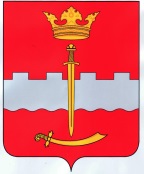 СЕЛЬСКАЯ ДУМАСЕЛЬСКОГО ПОСЕЛЕНИЯ «СЕЛО КРЕМЕНСКОЕ»РЕШЕНИЕот 10.10. 2014 г.                                                   N  134                                          с. Кременское«ОБ УТВЕРЖДЕНИИ МУНИЦИПАЛЬНОЙ ПРОГРАММЫ КОМПЛЕКСНОГО РАЗВИТИЯ СИСТЕМ КОММУНАЛЬНОЙ ИНФРАСТРУКТУРЫ МУНИЦИПАЛЬНОГО ОБРАЗОВАНИЯ СЕЛЬСКОГО ПОСЕЛЕНИЯ "СЕЛО КРЕМЕНСКОЕ"НА 2014-2023 ГОДЫ»В соответствии с Федеральным законом от 30.12.2012 г. № 289-ФЗ «О внесении изменений в Градостроительный кодекс Российской Федерации и отдельные законодательные акты Российской Федерации», постановлением Правительства Российской Федерации от 14.06. 2013 г. № 502 «Об утверждении требований к программам комплексного развития коммунальной инфраструктуры поселений, городских округов», приказом министерства регионального развития Российской Федерации от 06.05.2011 года № 204 « О разработке программ комплексного развития систем коммунальной инфраструктуры муниципальных образований», в генеральным планом сельского поселения «Село Кременское» Медынского района Калужской области и в целях формирования тенденций территориального развития муниципального образования сельского поселения "Село Кременское", направленных на развитие, строительство, модернизацию и реконструкцию систем коммунальной инфраструктуры муниципального образования сельского поселения "Село Кременское", а также выполнения мероприятий государственной программы «Социальная поддержка граждан», долгосрочной целевой программы «Чистая вода в Калужской области» на 2011-2017 годы, муниципальной программы муниципального района «Медынский район» «Обеспечение доступным и комфортным жильем и коммунальными услугами населения в МР «Медынский район» на 2014-2020 годы», муниципальных программ сельского поселения «Село Кременское» «Безопасность жизнедеятельности на территории сельского хозяйства», «Развитие культуры в сельском хозяйстве», «Охрана окружающей среды», «Развитие физической культуры и спорта», «Развитие дорожного хозяйства», «Энергосбережение и повышение энергоэффективности», сельская ДумаРЕШИЛА:1. Утвердить муниципальную Программу комплексного развития систем коммунальной инфраструктуры муниципального образования сельского поселения "Село Кременское" на 2014-2023 годы (приложение N 1).2. Настоящее Решение вступает в силу со дня его официального опубликования (обнародования).Глава  сельского  поселения«Село Кременское»                                                                    В.В.РыбаковПриложениек РешениюСельской  Думыот 10 октября 2014 г. N 134ПРОГРАММАКОМПЛЕКСНОГО РАЗВИТИЯ СИСТЕМ  КОММУНАЛЬНОЙ ИНФРАСТРУКТУРЫМУНИЦИПАЛЬНОГО ОБРАЗОВАНИЯ СЕЛЬСКОГО ПОСЕЛЕНИЯ"СЕЛО КРЕМЕНСКОЕ" НА 2014-2023 ГОДЫРаздел 1. Паспорт муниципальной  программыРаздел 1. ВВЕДЕНИЕ     Программа комплексного развития систем коммунальной инфраструктуры муниципального образования сельское поселение «Село Кременское» на 2014- 2023 годы (далее – Программа) разработана в соответствии с требованиями Градостроительного кодекса РФ, а также Федерального закона от 22.12.2004 № 210 «Об основах регулирования тарифов организаций коммунального комплекса».     Программа комплексного развития систем коммунальной инфраструктуры поселения – документ, устанавливающий перечень мероприятий по строительству, реконструкции систем электро-, газо-, тепло-, водоснабжения и водоотведения, объектов, используемых для утилизации, обезвреживания и захоронения твердых бытовых отходов, которые предусмотрены соответственно схемами и программами развития электрической сети на долгосрочный период, схемой размещения объектов электроэнергетики, региональной программой газификации, схемой водоснабжения и водоотведения, программами в области обращения с отходами.     Система коммунальной инфраструктуры – комплекс технологически связанных между собой объектов и инженерных сооружений, предназначенных для осуществления поставок товаров и оказания услуг в сферах электро-, газо-, тепло-, водоснабжения и водоотведения до точек подключения (технологического присоединения) к инженерным системам электро-, газо-, тепло-, водоснабжения и водоотведения объектов капитального строительства, а также объекты, используемые для утилизации, обезвреживания и захоронения твердых бытовых отходов.      Инвестиционная программа организации коммунального комплекса по развитию системы коммунальной инфраструктуры – программа финансирования строительства и (или) модернизации системы коммунальной инфраструктуры в целях реализации программы комплексного развития систем коммунальной инфраструктуры.      Ответственность за разработку Программы и ее утверждение закреплены за органами местного самоуправления. Инвестиционная программа организации коммунального комплекса по развитию системы коммунальной инфраструктуры разрабатывается организациями коммунального комплекса, согласуется и представляется в орган регулирования или утверждается представительным органом муниципального образования.      На основании утвержденной Программы орган местного самоуправления может определять порядок и условия разработки производственных и инвестиционных программ организациями коммунального комплекса с учетом местных особенностей и муниципальных правовых актов. Программа является базовым документом для разработки инвестиционных и производственных программ организаций коммунального комплекса сельского поселения «Село Кременское».
    Утвержденная Программа является документом, на основании которого органы местного самоуправления и организации коммунального комплекса принимают решение о подготовке проектной документации на различные виды объектов капитального строительства (объекты производственного назначения – головные объекты систем коммунальной инфраструктуры и линейные объекты систем коммунальной инфраструктуры), о подготовке проектной документации в отношении отдельных этапов строительства, реконструкции и капитального ремонта перечисленных объектов капитального строительства.    Логика разработки Программы базируется на необходимости достижения целевых уровней индикаторов состояния коммунальной инфраструктуры муниципального образования сельское поселение «Село Кременское», которые одновременно являются индикаторами выполнения производственных и инвестиционных программ организациями коммунального комплекса при соблюдении ограничений по финансовой нагрузке на местный бюджет, то есть при обеспечении не только технической, но и экономической доступности коммунальных услуг для потребителей сельского поселения.       Коммунальные системы – капиталоемкие и масштабные. Отсюда достижение существенных изменений параметров их функционирования за ограниченный интервал времени затруднительно. В виду этого Программа рассматривается на длительном временном интервале (до 2023 года).     Целью разработки Программы является обеспечение надежности, качества и эффективности работы коммунального комплекса в соответствии с планируемыми потребностями развития  сельского поселения «Село Кременское» на период 2014–2023 гг.     Программа представляет собой увязанный по задачам, ресурсам и срокам осуществления перечень мероприятий, направленных на обеспечение функционирования и развития коммунальной инфраструктуры сельского поселения «Село Кременское».     Основными задачами Программы являются: -инженерно-техническая оптимизация систем коммунальной инфраструктуры сельского поселения «Село Кременское»; -взаимоувязанное по срокам и объемам финансирования перспективное планирование развития систем коммунальной инфраструктуры сельского поселения «Село Кременское; -разработка мероприятий по комплексной реконструкции и модернизации систем коммунальной инфраструктуры сельского поселения «Село Кременское»; -повышение надежности коммунальных систем и качества коммунальных услуг сельского поселения «Село Кременское»; -совершенствование механизмов развития энергосбережения и повышение энергоэффективности коммунальной инфраструктуры сельского поселения «Село Кременское»; -повышение инвестиционной привлекательности коммунальной инфраструктуры сельского поселения «Село Кременское»; -обеспечение сбалансированности интересов субъектов коммунальной инфраструктуры и потребителей сельского поселения «Село Кременское».     Формирование и реализация Программы базируется на следующих принципах: -целевом – мероприятия и решения Программы должны обеспечивать достижение поставленных целей; -системности – рассмотрение всех субъектов коммунальной инфраструктуры сельского поселения  как единой системы с учетом взаимного влияния всех элементов Программы друг на друга; -комплексности – формирование Программы в увязке с различными целевыми программами (областными, муниципальными, предприятий и организаций), реализуемыми на территории сельского поселения «Село Кременское».     Перспективные показатели развития муниципального образования являются основой для разработки Программы и формируются на основании: -схемы территориального планирования муниципального образования  муниципальный район «Медынский район», в том числе схемы границ земельных участков, которые предоставлены для размещения объектов капитального строительства местного значения, или на которых размещаются объекты капитального строительства, находящиеся в собственности муниципального района, а также границ зон планирования размещения объектов капитального строительства местного значения; -генерального плана сельского поселения «Село Кременское»;  -правил землепользования и застройки сельского поселения «Село Кременское»; - схемы водоснабжения и водоотведения сельского поселения «Село Кременское».     Программа разработана в соответствии со следующими нормативно-правовыми актами и документами:  - Федеральным законом от 21.07.2007 №185-ФЗ «О Фонде содействия реформированию жилищно-коммунального хозяйства»; -указом Президента Российской Федерации от 04.06.2008 № 889 «О некоторых мерах по повышению энергетической и экологической эффективности российской экономики»; -постановлением Правительства РФ от 09.06.2007 №360 «Об утверждении правил заключения и исполнения публичных договоров о подключении к системам коммунальной инфраструктуры»; - постановлением Правительства РФ от 23.07.2007 №464 «Правила финансирования инвестиционных программ коммунального комплекса – производителей товаров и услуг в сфере электро- и (или) теплоснабжения»; -постановлением Правительства РФ от 14.07.2008 № 520 «Об основах ценообразования и порядке регулирования тарифов, надбавок и предельных индексов в сфере деятельности организаций коммунального комплекса»; - приказом Министерства регионального развития РФ от 14.04.2008 №48 «Об утверждении Методики проведения мониторинга выполнения производственных и инвестиционных программ организаций коммунального комплекса»; - приказом Министерства регионального развития РФ от 10.07.2007 № 45, содержащего методические рекомендации по разработке инвестиционных программ организаций коммунального комплекса и методические рекомендации по разработке производственных программ организаций коммунального комплекса; -муниципальной программой  «Энергосбережение и повышение энергетической эффективности на территории сельского поселения на 2013-2020 гг.»; Раздел 2. Характеристика существующего состояния коммунальной инфраструктуры2.1. Краткий анализ существующего состояния систем ресурсоснабжения2.1.1. Система водоснабжения и водоотведения          Постановлением администрации сельского поселения «Село Кременское» Медынского района Калужской области № 66 от 09.12.2013 года утверждены схемы водоснабжения и водоотведения сроком на 10 лет на период до 2014 года.         Во всех населенных пунктах сельского поселения «Село Кременское» в настоящее время отсутствует централизованная система водоснабжения. Для хозяйственно-питьевого водоснабжения используются колонки и шахтные колодцы.        Приказом Министерства экономического развития Калужской области № 1739-п от 31.12.2008 года  в собственность сельского поселения передана водопроводная сеть в д. Федоровка протяженностью 660 п. м, водопроводные сети в с. Кременское протяженностью 470 п. м,   2505п. м, 770 п.м. Водонапорная сеть жилого фонда представляет замкнутую кольцевую систему водопроводных труб. Водопроводная сеть в с. Кременское  протяженностью 470 п.м полностью изношена и требует капитального ремонта.         Во всех населенных пунктах сельского поселения «Село Кременское» отсутствуют централизованные системы водоотведения, канализации и объекты дождевой канализации закрытого типа.         Основным источником водоснабжения населения являются подземные воды. Водоснабжения сельского поселения «Село Кременское» осуществляется из 3 водозаборных скважин:скважина № 1 с. Кременское (в районе дома № 238) объемом 25 куб.м.;скважина № 2 с. Кременское -1,0 км на восток объемом 25 куб.м.;скважина № 3 д. Федоровка в самой деревне объемом 25 куб.м.Возле каждой скважины установлена водонапорная башня.Водоразборных колонок всего 13 ед., в том числе 4 ед. тупиковых. (Село Кременское 10 колонок, из них-3 тупиковых; д. Федоровка- 3 колонки, из них 1 тупиковая).Износ водопроводной сети составляет 20 процентов. При таком состоянии водопроводной сети необходим ремонт и реконструкция системы водоснабжения.             Сеть канализации в сельском поселении «Село Кременское» имеется в с. Кременское (от двух двухквартирных домов и одного двухэтажного шестнадцати квартирного жилого дома). В остальных населенных пунктах жилой сектор оборудован надворными уборными или накопительными емкостями с последующим вывозом сточных вод в места, указанные органами санитарно-эпидемиологического надзора. 2.1.2. Система электроснабжения        Электроснабжение осуществляется ПО «Обнинские электрические сети» ОАО «МРСК Центра и Приволжья» путем подачи через линии электропередач ВЛ-35 кВ, ВЛ-10 кВ, ВЛ-0,4 кВ.        Потребители поселения получают электроэнергию от ПС «Кременская» 35/10 кВ и ТП 10/04 кВ. Протяженность электрических сетей по территории поселения составляет… км.        В настоящее время система электроснабжения находится в удовлетворительном состоянии.2.1.3. Система газоснабжения и теплоснабжения         Газоснабжение осуществляется от ГРС Кондрово- ГРС Порослица. В настоящее время газифицировано семь населенных пунктов- с. Кременское, д. Федоровка, д. Королево, д. Озерное, д. Ольховка, д.Прудки.  Общая протяженность межпоселковых и уличных газопроводов составляет … км. В остальных населенных пунктах население использует для газоснабжения индивидуальные газовые баллоны.       В настоящее время идет проектирование уличных газопроводов д. Макарцево, д. Насоново, д. Каляево. В качестве подрядчика выступает ООО «Спецстройпроект» г. Казань. Администрацией муниципального района «Медынский район» совместно с администрацией сельского поселения «Село Кременское» подготовлены исходно-разрешительные документы необходимые проектировщику для выполнения работ.     На территории сельского поселения «Село Кременское» в сфере теплоснабжения услуги  по тепловой энергии МКОУ «Кременская средняя общеобразовательная школа»    до 01.08.2014 года оказывало ООО «Медынские Тепловые Сети», с 01.08.2014 года-  ООО «Теплосервис»».     Основные характеристики котельного оборудования     Располагаемая мощность котельной составляет … Гкал. Подключенная тепловая нагрузка потребителей до недавнего времени составляла … Гкал/ч или …% от установленной мощности котельной.      На котельной установлен учет тепла отпускаемого в тепловую сеть. Расчет отпускаемой тепловой энергии производится исходя из расхода потребленного топлива, низшую теплоту сгорания которого получают путем отбора проб и анализа химической лаборатории и КПД котельного оборудования указанного в режимных картах. На балансе МКОУ «Кременская средняя ООШ» находятся тепловые сети  по которым осуществляется теплоснабжение. Протяженность тепловых сетей составляет 135 ..м.Характеристика тепловых сетей МКОУ «Кременская средняя ООШ»Тарифы на тепловую энергию в 2013–2014 годах, руб./ГкалТарифы на тепловую энергию для организаций, осуществляющих услуги теплоснабжения в муниципальном образовании, утверждаются на календарный год соответствующим приказом министерством тарифного регулирования Калужской области.            Теплоснабжение жилых домов – индивидуальное газовое и печное.     Поставка сетевого газа по межпоселковым и уличным газопроводам населению осуществляется ОАО «Газпром газораспределение Калуга».     Модульная газовая котельная, предоставляющая услуги теплоснабжения МКОУ «Кременская средняя общеобразовательная школа»  мощностью 113 Гкал/ч, расположенная на территории с. Кременское. Котельная 1978-1980 гг. постройки, с три водогрейных котла ПТВМ-30М. Расчётная температура воды для водогрейных котлов в ходе эксплуатации снижена со 1500С до 950С. Водогрейные котлы ПТВМ-30М предназначены для покрытия подключённых нагрузок котельной в горячей воде, включая отопительно-вентиляционную нагрузку и нагрузку ГВС.  2.1.4. Система сбора и утилизации ТБО    Территория сельского поселения «Село Кременское» составляет 7980 га или 6,9 % от площади Медынского района.      В состав сельского поселения «Село Кременское» входит 21 населенный пункт.         Население сельского поселения «Село Кременское» составляет 551 чел или 4,2 % от общей численности Медынского района.      Центром сельского поселения «Село Кременское» является с. Кременское, где проживает 73 % всего населения муниципального образования.       Санитарной очистке территории населенных пунктов сельского поселения «Село Кременское»  уделяется большое значение. Основные мероприятия по санитарной очистке территорий поселения направлены на содержание в чистоте селитебных территорий, охрану здоровья населения от вредного влияния бытовых отходов, их своевременный сбор, удаление и эффективное обезвреживание для предотвращения возникновения инфекционных заболеваний, а также для охраны почвы, воздуха и воды от загрязнения. Санитарной очисткой сельского поселения занимаются специализированные организации. На территории поселения расположено 10 контейнеров: 8- с. Кременское, 1- д. Воскресенки, 1- д. Королево. Вывоз ТБО производится на полигон ТБО г. Медынь. Еще 2 контейнера расположены: в д. Федоровка и на трассе между с. Кременское и д. Тишинино. Вывоз ТБО с этих площадок осуществляется на полигон ТБО в г. Обнинск.2.2. Краткий анализ состояния установки приборов учета и энергоресурсосбережения  у потребителей2.2.1. Институционная структура Предоставление услуг по ресурсоснабжению жилому фонду, производственному хозяйственному секторам в сельском поселении «Село Кременское» осуществляется специализированными организациями: по электроснабжению- ПО «ОЭС» филиал «Калугаэнерого» ОАО «МРСК Центра и Приволжья», Обнинское отделение ОАО «Калужская сбытовая компания», Медынский участок РЭС ОЭС; по газоснабжению- ОАО «Газпром газораспределение Калуга», филиал ОАО «Газпром газораспределение Калуга» в г. Кондрово; по водоснабжению и водоотведению - ГП «Калугаоблводоканал», Медынский участок ВКХ ГП «Калугаоблводоканал»; по сбору и утилизации ТБО - МУП «Кременская управляющая компания»; по теплоснабжению социально-значимых объектов образования - ООО «Теплосервис».Предоставление вышеуказанных услуг поставщиком осуществляется согласно заключенных договоров с потребителями данных видов услуг. Расчеты за поставляемые ресурсы коммунальных услуг осуществляются на основании Федерального закона от 30.12.2004 N 210-ФЗ "Об основах регулирования цен и тарифов предприятий коммунального комплекса", а также  утвержденных тарифов регулируемых  ответственным органом власти Калужской области.Предоставление услуг ресурсоснабжения хозяйствующим субъектам осуществляется на основе  договоров и муниципальных контрактов. Объемы поставки, стоимость услуг, порядок и сроки расчетов оговорены  при заключении соответствующих договоров, муниципальных контрактов.2.2.2. Характеристика системы ресурсоснабженияОсновные характеристики систем ресурсоснабжения, балансы мощности и ресурса, зоны действия источников ресурса, техническое состояние систем инженерной инфраструктуры  перечислены в пунктах 2.1.1-2.1.4 программы.  2.2.3. Основные  технические  и технологические проблемы системы ресурсоснабжения.  Комплекс мероприятий, направленных на улучшение и развитие инженерных сетей и сооружений2.2.3.1. Система водоснабжения и водоотведенияОсновными проблемами децентрализованных и централизованных систем водоснабжения и водоотведения в сельском поселении «Село Кременское» являются:-несоответствие объектов водоснабжения санитарным нормам и правилам  (неудовлетворительное санитарно-техническое состояние систем водоснабжения, не позволяющее обеспечить стабильное качество воды в соответствии с гигиеническими нормативами);-отсутствие зон санитарной охраны, либо несоблюдение должного режима в пределах их поясов, в результате чего снижается санитарная надежность источников водоснабжения вследствие возможного попадания в них загрязняющих веществ и микроорганизмов;-отсутствие необходимого комплекса очистных сооружений (установок по обеззараживанию) на водопроводах, подающих потребителям воду;-отсутствие современных технологий водоочистки;-высокая изношенность головных сооружений и разводящих сетей;-высокие потери воды в процессе транспортировки ее к местам потребления. В связи с длительной эксплуатацией практически все инженерные сети имеют высокий процент износа, поэтому на их содержание требуются огромные средства, и, как следствие, растет себестоимость предоставляемых услуг. Из года в год снижается их способность к выполнению своих функциональных задач. Планово-предупредительный ремонт сетей уступил место аварийно-восстановительным работам, затраты на проведение которых значительно выше, чем на плановый ремонт.Для гарантированного водоснабжения населенных пунктов сельского поселения «Село Кременское» при полном благоустройстве (устройство водопроводных сетей внутри каждого дома, общественных зданий и зданий коммунального назначения) в перспективе необходимо предусмотреть:-капитальный ремонт существующих глубоководных скважин, которые на данный момент находится в аварийном состоянии с заменой технологического оборудования и ремонтом оголовка, выполнить ряд мероприятий: демонтаж насоса и обсадных труб, прокачка эрлифтом в течение двух суток;-развитие действующей тупиковой сети водопровода на всей территории населенных пунктов поселения диаметром 110: 63 мм;-поэтапная реконструкция существующих сетей и замена изношенных участков сети. Для улучшения качества услуг водоотведения и совершенствования системы водоотведения необходимо предпринять проектные решения, базирующиеся на основе генерального плана сельского поселения. В проектных решениях следует планировать оборудование системой канализации жилых помещений при их подключении к системе водоснабжения, как помещений нового строительства, так и уже существующих, проведение мероприятий по снижению водоотведения за счет введения систем оборотного водоснабжения, создания бессточных производств и водосберегающих технологий.Строительство централизованных систем в малых населенных пунктах экономически невыгодно из-за слишком большой себестоимости очистки 1 м3 стока. Населенные пункты могут быть оснащены автономными установками биологической и глубокой очистки хозяйственно-бытовых стоков в различных модификациях, а именно: «ЮБАС» производительностью от 1-20 м3/сутки, «ТОП-АS-БИЛКСИ» производительностью от 1-50 м3/сутки, с обеззараживанием очищенных сточных вод установкой ультразвуковых блоков кавитации «Лазурь». Образующиеся в результате очистки и обеззараживания сточные воды используются для полива территории индивидуального домовладения или отводятся в водосток, а активный ил и осадок для компостирования с последующим внесением в почву в качестве удобрений.Водоотвод дождевых и снеговых вод с территории населенных пунктов и производственных площадок будет производиться системой открытых каналов и лотков.Для совершенствования системы водоотведения, улучшения санитарной обстановки, уменьшения загрязнения водных объектов в сельском поселении необходимо проведение следующих мероприятий:-стоки всех промышленных предприятий следует очищать на ЛОС (локальных очистных сооружениях) до нормативных показателей, разрешенных к сбросу в водные объекты;-обеспечение (оснастка) нежилых помещений автономными системами очистки. 2.2.3.2. Система электроснабжения      Информация о поставщиках, потребителях электрической энергии и состоянии системы электроснабжения сельского поселения «Село Кременское» изложена в пункте 2.1.2 муниципальной программы.       Для обеспечения надежности и устойчивости энергосистемы поселения необходимо:
-проведение мероприятий по снижению потерь электроэнергии, таких как замена проводов на перегруженных ВЛ;-замена ответвлений от ВЛ-0,38 кВ к зданиям;-замена перегруженных и недогруженных трансформаторов на подстанциях 10 кВ и ниже;-реконструкция сетевого оборудования с большим процентом износа.2.2.3. 3. Система газоснабжения и теплоснабжения      Информация о поставщиках, потребителях тепловой энергии, сетевого газа и состоянии системы электроснабжения сельского поселения «Село Кременское» изложена в пункте 2.1.3 муниципальной программы.      Первоочередными мероприятиями предполагается газификация всех населенных пунктов сельского поселения и замена устаревшего и отслужившего свой срок оборудования, установка современных индивидуальных отопительных котлов.2.2.3.4. Система сбора и утилизации ТБО     Информация о специализированных организациях, оказывающих услуги по сбору и утилизации ТБО на территории сельского поселения, санитарное состояние  объектов территории поселения изложено в п.2.1.4 муниципальной программы.В числе основных задач повышения качества сельской среды рассматривается экологическая безопасность сельской среды, комплексное благоустройство сельского поселения. Для этих целей необходимо провести ряд мероприятий, направленных на улучшение обращения с отходами производства и потребления:
- оборудовать специальные площадки для складирования отходов;- рассмотреть возможность организации селективного сбора отходов;- разработать схему санитарной очистки поселения;-совершенствовать систему санитарной очистки территорий от бытового мусора;-способствовать снижению объемов мусора (свести к минимуму потребление продуктов одноразового пользования);-определение конкретных организаций, ответственных за санитарную очистку территории поселения;-благоустройство мест массового отдыха населения;-запретить слив жидких отходов и сточных вод из домов, не оборудованных канализацией, в колодцы, водостоки ливневой канализации, придорожные канавы, на грунт;--усовершенствование системы сбора, утилизации и переработки ТБО. Проведение вышеуказанных комплексных мероприятий способствует сохранению растительного и животного мира, предотвращению рисков возникновения чрезвычайных ситуаций природного и техногенного характера, уменьшению возможных потерь и ущерба от них.3. Перспективы развития сельского поселения и прогноз спроса на коммунальные ресурсыПрогнозные ресурсы позволяют реализовать перспективные направления сельского поселения «Село Кременское».Демографический прогноз является неотъемлемой частью комплексных экономических и социальных прогнозов развития территории  имеет чрезвычайно важное значение для целей краткосрочного, среднесрочного и долгосрочного планирования развития территории. Демографический прогноз позволяет дать оценку основных параметров развития населения территории на основе выбранных гипотез изменения уровня рождаемости, смертности и миграционных потоков, таких как половозрастной состав, обеспеченность трудовыми ресурсами, дальнейшие перспективы воспроизводства и т.д. Анализ динамики численности населения показывает, что за десятилетний период численность населения сельского поселения уменьшилась на 251 человека или 31, 3%, в основном, из-за стабильной естественной убыли населения.        Для развития тенденции рождаемости необходимо полностью обеспечить население качественным образованием и медицинским обслуживанием.Ключевой задачей развития территории становится формирование благоприятной среды жизнедеятельности постоянного населения и повышение миграционной привлекательности территорий.  Достичь положительным результатов  возможно за счет постоянного прироста населения. Прирост населения возможен по-этапно за счет сезонного населения,  увеличения рождаемости и миграционного притока населения.
Увеличение численности определенных выше параметров будет зависеть от социально-экономического развития сельского поселения, успешной политики занятости населения, в частности, создания новых рабочих мест.Формирование и развитие системы культурно-бытового обслуживания в значительной степени способствует достижению главной цели градостроительной политики - обеспечение комфортности проживания.Основные задачи и направления для развития социально-культурной инфраструктуры по отраслям:Здравоохранение-оказание содействия в исполнении программ по охране здоровья граждан, принятых на федеральном, региональном, муниципальном уровнях;-приоритетное решение вопросов охраны здоровья, снижение смертности населения в трудоспособном возрасте;-обеспечение населения информацией об объемах бесплатной медицинской помощи, а также платной медицинской помощи;-проведение санитарно-просветительских мероприятий;-пропаганда здорового образа жизни и формирование личной ответственности за состояние своего здоровья.Образование-сохранение и улучшение действующих объектов образования;-координация действий учреждений народного образования по организации летнего отдыха детей;-привлечение на работу молодых педагогов;-укрепление материальной базы образовательных учреждений;-использование информационных технологий в процессе обучения.Культура-совершенствование организации свободного времени населения, в том числе детей и подростков, обращая особое внимание на организацию досуга молодежи;-максимальное использование имеющейся сети учреждений культуры для организации содержательного досуга с учетом интересов и потребностей жителей, проживающих на территории поселения;-строительство объекта культурно- досугового назначения и спортивной площадки в с. Кременское.Жилищный фондСредняя обеспеченность жильем по сельскому поселению составляет 100,1 м2/чел.
Зоны жилой застройки:-индивидуальная застройка;-малоэтажная застройка.Для достижения основной цели жилищной политики, выдвинутой федеральной и областными программами, необходимо решить ряд следующих задач в поселении:-сохранение и увеличение многообразия жилой среды и застройки, отвечающей запросам различных групп населения, размещение различных типов жилой застройки с дифференцированной жилищной обеспеченностью;-ликвидация аварийного и ветхого жилищного фонда;-формирование комплексной жилой среды, отвечающей социальным требованиям доступности объектов и центров повседневного обслуживания, транспорта, рекреации.Транспортные сети-В первую очередь необходима реконструкция и усовершенствование дорог с грунтовым покрытием, усовершенствование дорожного покрытия подъездов к населенным пунктам, увеличение связности между населенными пунктами внутри сельского поселения;-создание рациональной сети внутриквартальных проездов в районе предполагаемого строительства, обеспечивающей связь внутриквартальных проездов с существующей улично-дорожной сетью и автомобильными дорогами общего пользования.Инженерные сети и сооружения-реконструкция существующих водозаборных сооружений поселения;-строительство комплексных очистных сооружений в с. Кременское;-проведение мероприятий по снижению потерь электроэнергии, таких как замена проводов на перегруженных ВЛ;-замена ответвлений от ВЛ-0,38 кВ к зданиям;-замена перегруженных и недогруженных трансформаторов на подстанциях 10 кВ и ниже;-реконструкция сетевого оборудования с большим процентом износа;-газификация всех населенных пунктов сельского поселения;-замена устаревшего и отслужившего свой срок оборудования, установка современных индивидуальных отопительных котлов;-организация пунктов коллективного доступа к сети Интернет на базе почтовых отделений в населенных пунктах сельского поселения;-обеспечение на расчетный срок потребности в телефонных номерах;-развитие волоконно-оптических линий связи;-обеспечение максимальной доступности для населения социально значимого пакета телерадиопрограмм федерального и регионального уровней.Пространственно-функциональная организация территории сельского поселения Перспективное планировочное решение сельского поселения направлено на совершенствование территориальной организации СП «Село Кременское».В развитии планировочной организации территории поселения учитывается местоположение и особенности территориального развития населенных пунктов. На перспективу проектом генерального плана сельского поселения предусматривается изменение границ населенных пунктов с включением новых территорий путем перевода земель из категории земли сельскохозяйственного назначения в категорию земли населенных пунктов. На период 2014-2020 годов под жилищное строительство планируется перевести 20,6 га в с. Кременское,  в д. Насоново- 20 га, в д. Одинцы-20 га.А также перевод земель сельскохозяйственного назначения в категорию земель промышленности и земель рекреационного назначения. На период 2014-2025 годов планируется перевести 16,5 га в категорию земель промышленности и иного специального назначения (8,5 га- у д. Ердово, 8 га- у с. Кременское), 6 га- в категорию земель рекреационного назначения (юго-запад с. Кременское).
4. ЦЕЛЕВЫЕ ПОКАЗАТЕЛИ РАЗВИТИЯ КОММУНАЛЬНОЙ ИНФРАСТРУКТУРЫ    Результаты реализации Программы определяются с достижением уровня запланированных технических и финансово-экономических целевых показателей.     Перечень целевых показателей с детализацией по системам коммунальной инфраструктуры принят согласно Методическим рекомендациям по разработке программ комплексного развития систем  коммунальной инфраструктуры муниципальных образований, утвержденных приказом министерства регионального развития Российской Федерации от 06.05.2011 года № 204: критерии доступности коммунальных услуг для населения;  показатели спроса на коммунальные ресурсы и перспективные нагрузки;  величины новых нагрузок;  показатели качества поставляемого ресурса;  показатели степени охвата потребителей приборами учета;  показатели надежности поставки ресурсов;  показатели эффективности производства и транспортировки ресурсов;  показатели эффективности потребления коммунальных ресурсов;  показатели воздействия на окружающую среду.     Целевые показатели устанавливаются по каждому виду коммунальных услуг и периодически корректируются.      Удельные расходы по потреблению коммунальных услуг отражают достаточный для поддержания жизнедеятельности объем потребления населением материального носителя коммунальных услуг.     Охват потребителей услугами используется для оценки качества работы систем жизнеобеспечения.     Уровень использования производственных мощностей, обеспеченность приборами учета, характеризуют сбалансированность систем.     Качество оказываемых услуг организациями коммунального комплекса характеризует соответствие качества оказываемых услуг установленным требованиями, эпидемиологическим нормам и правилам.     Надежность обслуживания систем жизнеобеспечения характеризует способность коммунальных объектов обеспечивать жизнедеятельность сельского поселения «Село Кременское»  без существенного снижения качества среды обитания при любых воздействиях извне, то есть оценкой возможности функционирования коммунальных систем практически без аварий, повреждений, других нарушений в работе.     Надежность работы объектов коммунальной инфраструктуры характеризуется обратной величиной - интенсивностью отказов (количеством аварий и повреждений на единицу масштаба объекта, например на 1 км инженерных сетей); износом коммунальных сетей, протяженностью сетей, нуждающихся в замене; долей ежегодно заменяемых сетей; уровнем потерь и неучтенных расходов.   Ресурсная эффективность определяет рациональность использования ресурсов, характеризуется следующими показателями: удельный расход электроэнергии, удельный расход топлива.    Результатами реализация мероприятий по развитию систем водоснабжения муниципального образования являются:  обеспечение бесперебойной подачи качественной воды от источника до потребителя;  улучшение качества коммунального обслуживания населения по системе водоснабжения;  обеспечение энергосбережения;  снижение уровня потерь и неучтенных расходов воды к 2023 г.  обеспечение возможности подключения строящихся объектов к системе водоснабжения при гарантированном объеме заявленной мощности. Результатами реализация мероприятий по развитию систем водоотведения являются:  обеспечение возможности подключения строящихся объектов к системе водоотведения при гарантированном объеме заявленной мощности;  повышение надежности и обеспечение бесперебойной работы объектов водоотведения;  уменьшение техногенного воздействия на среду обитания;  улучшение качества жилищно-коммунального обслуживания населения по системе водоотведения.  обеспечение энергосбережения. Количественные значения целевых показателей определены с учетом выполнения всех мероприятий Программы в запланированные сроки. К ключевым, из них относятся: 4.1. Теплоснабжение:  Надежность обслуживания - количество аварий и повреждений на 1 км сетей в год: 2014 г. – 1 ед./км; 2023 г. – 0 ед./км.  Уровень потерь: 2014 г. – 20%; 2023 г. – 8%.  Удельный вес сетей, нуждающихся в замене: 2014 г. – 20%; 2023 г. – 5%.  Обеспеченность потребителей приборами учета: 2014 г. – 15%; 2023 г. – 100%. Оптимизация технической структуры  Заблаговременно развивать систему теплоснабжения в соответствии с прогнозируемыми масштабами реконструкций и строительства;  Обеспечить достаточные, но не избыточные резервы мощностей на всех стадиях технологической цепочки для подключения новых абонентов и выполнения требований по параметрам надежности и эффективности услуг теплоснабжения;  Обеспечить сочетание централизованного и децентрализованного теплоснабжения в зависимости от плотности тепловых нагрузок в различных районах теплоснабжения сельского поселения;  Обеспечить соответствие мощности устанавливаемых котельных подключаемым нагрузкам. Параметры надежности  Обеспечить показатели надежности тепловых сетей не ниже требований, установленных в СНиП 41-02-2003 «Тепловые сети», в т.ч.: - по частоте инцидентов в эксплуатационном режиме, в т.ч. по частоте нарушения технологических режимов, не выше чем 0,03 инц./км-год; - по частоте аварий в эксплуатационном режиме (или вероятности безаварийной работы) не выше чем 0,1 аварий/система в год; - по готовности системы теплоснабжения к отопительному сезону не ниже 0,98 по отношению к самому удаленному от источника потребителю; - по готовности системы теплоснабжения нести максимальную нагрузку не ниже 0,95; - по способности системы препятствовать развитию инцидента в аварию не ниже 0,99; - по способности системы препятствовать развитию проектной аварии в запроектную с максимальным ущербом (или способность системы минимизировать ущерб в результате проектной аварии) не ниже 0,99. Параметры энергетической эффективности  Повысить эффективность системы теплоснабжения (без учета потерь на источниках теплоснабжения) до 92%;  Снизить потери в магистральных, распределительных и внутриквартальных тепловых сетях (сетях горячего водоснабжения) до 8%;  Обеспечить снижение потерь тепла от небаланса спроса и предложения до минимума за счет внедрения средств автоматизации и систем регулирования; Параметры качества обслуживания  Предоставлять услуги теплового комфорта с максимальной ориентацией на индивидуальные пожелания потребителей;  Снизить перерывы в снабжении горячей водой до 7 дней в году. Обеспечить соблюдение нормативных требований по параметрам горячей воды. Снизить претензии потребителей по качеству горячего водоснабжения;  Организовать взаимодействие с поставщиками, позволяющее контролировать соблюдение параметров поставляемого теплоносителя. Параметры экономической эффективности  Повысить производительность труда в 1,5 раза за счет применения новых технологий, мер по сокращению аварийных и плановых ремонтов;  Привлечь долгосрочные внебюджетные инвестиции в размере, достаточном для решения сформулированных в данной Программе задач;  Обеспечить собираемость платежей за услуги теплоснабжения на уровне не менее 95%;  Обеспечить стабильность финансовых отношений с поставщиками тепловой энергии, чтобы ликвидировать угрозу отключения платежеспособных абонентов или снижения для них параметров теплового комфорта;  Обеспечить возмещение капитальных затрат на модернизацию системы теплоснабжения в значительной мере за счет снижения издержек в реальном выражении в результате повышения энергетической и общеэкономической эффективности деятельности. 4.2. Водоснабжение:  Надежность обслуживания – количество аварий и повреждений на 1 км сетей в год: 2013 г. – 0,9 ед./км; 2020 г. – 0 ед./км;  Износ системы водоснабжения: 2013 г. – 70%; 2020 г. – 45%.  Уровень потерь воды: 2013 г. – 15%; 2020 г. – 8%.  Обеспеченность потребителей приборами учета: 2013 г. – 15%; 2020 г. – 100%. Оптимизация технической структуры  Обеспечить достаточные резервы мощностей на всех стадиях технологической цепочки водоснабжения с учетом развития нового строительства и требований по надежности и эффективности этих услуг;  Формировать стратегию развития и модернизации системы водоснабжения, исходя из требований стандартов качества, надежности и эффективности;  Способствовать процессу оснащения потребителей приборами учета. Параметры ресурсоэффективности  Обеспечить снижение потерь воды;  Организовать постоянный приборный мониторинг утечек;  Снизить удельные расходы на электроэнергию в 2 раза;  Обеспечить все желающие домохозяйства возможностью установки квартирных приборов учета, организация их поверки и обслуживания;  Организовать установку водосберегающей арматуры;  Предложить домохозяйствам, получающим воду без приборов учета, договора об обеспечении услугами комфортного водоснабжения, включающего систему скидок за установку водосберегающего оборудования;  Снизить средний объем потребления воды на одного проживающего в сутки на 15%. Параметры надежности и качества обслуживания  Обеспечить бесперебойное снабжение абонентов услугами водоснабжения;  Снизить повреждаемость водопроводных сетей в 3 раза;  Осуществить переход преимущественно на предупредительные ремонты и внедрение системы раннего оповещения о формировании чрезвычайных ситуаций;  Снизить расходы на аварийно-восстановительные работы;  Соблюдать нормативные требования по параметрам качества воды и требования по охране окружающей среды;  Для потребителей, не оснащенных приборами учета, организовать постоянный приборный мониторинг качества услуг водоснабжения. Параметры экономической эффективности  Обеспечить уровень квалификации сотрудников, соответствующий новым требованиям к системе управления;  Обеспечить привлечение долгосрочных внебюджетных инвестиций в размере, достаточном для решения сформулированных в данной Программе задач;  Возмещать капитальные затраты в модернизацию системы водоснабжения в значительной мере за счет снижения издержек в результате повышения энергетической и общеэкономической эффективности деятельности;  Обеспечить собираемость платежей за услуги водоснабжения на уровне не менее 95%. 4.3. Водоотведение:  Надежность обслуживания - количество аварий и повреждений на 1 км сетей в год: 2014 г. – 1 ед./км; 2023 г. – 0 ед./км.  Износ системы водоотведения: 2014 г. – 80%; 2023 г. – 50%. Оптимизация технической структуры  Обеспечить достаточные резервы мощностей на всех стадиях технологической цепочки водоотведения с учетом развития нового строительства и требований по надежности и эффективности этих услуг;  Формировать стратегию развития и модернизации системы водоотведения, исходя из требований стандартов качества, надежности и эффективности.Параметры надежности и качества обслуживания  Снизить показатель отказов в сетях канализации;  Осуществить переход преимущественно на предупредительные ремонты и внедрение системы раннего оповещения о формировании чрезвычайных ситуаций;  Снизить расходы на аварийно-восстановительные работы;  Для потребителей, не оснащенных приборами учета, организовать постоянный приборный мониторинг качества услуг водоотведения. Параметры экономической эффективности  Обеспечить уровень квалификации сотрудников, соответствующий новым требованиям к системе управления;  Обеспечить привлечение долгосрочных внебюджетных инвестиций в размере, достаточном для решения сформулированных в данной программе задач;  Возмещать капитальные затраты в модернизацию системы канализации в значительной мере за счет снижения издержек в результате повышения энергетической и общеэкономической эффективности деятельности;  Обеспечить собираемость платежей за услуги водоотведения на уровне не менее 95%. 4.4. Электроснабжение: Оптимизация технической структуры  Запустить в эксплуатацию системы моделирования и управления электрическими нагрузками;  Обеспечить адекватность резервов мощностей и пространственного баланса спроса и предложения мощности;  Оптимизировать в соответствии с новейшими достижениями техники технологическую структуру системы электроснабжения: число и мощности распределительных пунктов, трансформаторных подстанций, сетей по уровням напряжения; Параметры энергетической эффективности  Обеспечить снижение технических и коммерческих потерь электроэнергии в распределительных сетях низкого напряжения до 8-10%;  Осуществить замену парка приборов учета на класс точности 0,5-1. Осуществить разделение физических и коммерческих потерь;  Расширить использование тарифов по зонам суток;   Оптимизировать реактивные и активные потери на базе применения новых информационных технологий. Параметры надежности и качества обслуживания  Обеспечить пропускную способность электрических сетей, достаточную для покрытия роста потребляемой мощности электробытовыми приборами домохозяйств по мере роста их благосостояния;  Обеспечить необходимое резервирование мощности и электрические связи, гарантирующие бесперебойное снабжение населения электроэнергией;  Обеспечить сокращение средней продолжительности одного отключения до 3 часов;  Обеспечить безусловное соблюдение требуемых нормативными документами параметров качества электроэнергии и эксплуатации электроустановок;  Сократить сроки подключения новых застройщиков до 6 недель. Параметры экономической эффективности  Повысить производительность труда (число занятых на 1 км сетей) в 1,5 раза;  Обеспечить привлечение долгосрочных внебюджетных инвестиций в размере, достаточном для решения сформулированных в данной Программе задач;  Возместить капитальные затраты в модернизацию системы электроснабжения в значительной мере за счет снижения издержек в результате повышения энергетической и общеэкономической эффективности деятельности.                                                                                                                           Таблица 4.1. Целевые показатели развития систем коммунальной инфраструктурымуниципального образования сельское поселение «Село Кременское»5. ПРОГРАММА ИНВЕСТИЦИОННЫХ ПРОЕКТОВ, ОБЕСПЕЧИВАЮЩИХ ДОСТИЖЕНИЕ ЦЕЛЕВЫХ ПОКАЗАТЕЛЕЙОсновные мероприятия инвестиционных проектов, обеспечивающие достижение целевых показателей, и финансирование по ним представлено в таблице 5.1.                                                                                                                                                                               Таблица 5.1. Мероприятия инвестиционных проектов в сфере коммунальной инфраструктурымуниципального образования сельское поселение «Село Кременское»ИСТОЧНИКИ ИНВЕСТИЦИЙ, ТАРИФЫ И ДОСТУПНОСТЬ ПРОГРАММЫ ДЛЯ НАСЕЛЕНИЯ     Финансовое обеспечение мероприятий Программы осуществляется за счет средств бюджета сельского поселения «Село Кременское», средств федерального и областного бюджетов в рамках финансирования областных и федеральных программ по развитию систем коммунальной инфраструктуры, а также средств предприятий  коммунального комплекса, осуществляющих деятельность на территории муниципалитета,  включенных в соответствующие проекты инвестиционных программ. Инвестиционными источниками предприятий коммунального комплекса являются амортизация, прибыль, а также заемные средства.       Объемы финансирования Программы за счет средств бюджета муниципального образования сельское  поселение «Село Кременское» носят прогнозный характер и подлежат уточнению в установленном порядке при формировании и утверждении проекта бюджета муниципалитета на очередной финансовый год. 7. УПРАВЛЕНИЕ ПРОГРАММОЙ И КОНТРОЛЬ ЗА ХОДОМ РЕАЛИЗАЦИИ  Программа реализуются администрацией муниципального образования сельское поселение «Село Кременское», а  также предприятиями коммунального комплекса муниципального образования сельского поселения «Село Кременское».         При реализации Программы назначаются координаторы Программы, обеспечивающее общее управление реализацией конкретных мероприятий Программы. Координаторы Программы несут ответственность за своевременность и эффективность действий по реализации программных мероприятий, а также за достижение утвержденных значений целевых показателей эффективности развития систем коммунальной инфраструктуры муниципального образования сельское поселение «Село Кременское».         Общий контроль за ходом реализации Программы осуществляет глава администрации муниципального образования сельское поселение «Село Кременское».         Финансирование расходов на реализацию Программы осуществляется в порядке, установленном бюджетным процессом муниципального образования сельское поселение «Село Кременское», а также определенное условиями софинасирования мероприятий в рамках федеральных и областных программам в сфере ЖКХ,  финансово-хозяйственными планами предприятий коммунального комплекса муниципального образования сельское поселение «Село Кременское». Отчет о ходе выполнения мероприятий Программы  ежегодно  подлежит рассмотрению на заседании Сельской Думы сельского  поселения «Село Кременское»Наименование           муниципальной   программы              Комплексное развитие систем коммунальной         инфраструктуры муниципального образования        сельского поселения "Село Кременское" на         2014-2023 годы                                   Основание для разработки программы              -Федеральный закон от 30.12.2012 г. № 289-ФЗ «О внесении изменений в Градостроительный кодекс Российской Федерации и отдельные законодательные акты Российской Федерации», - Федеральный закон от 30.12.2004 N 210-ФЗ "Об  основах регулирования тарифов организаций   коммунального комплекса";                        -постановление Правительства Российской Федерации от 14.06. 2013 г. № 502 «Об утверждении требований к программам комплексного развития коммунальной инфраструктуры поселений, городских округов»,-Федеральный закон  от 06.10.2003 г. № 131-ФЗ «Об общих принципах организации местного самоуправления в Российской Федерации»;- Федеральный закон  от 27.07.2010 г. № 190-ФЗ «о теплоснабжении»;- Градостроительный кодекс РФ;                    - приказ министерства регионального развития Российской Федерации от 06.05.2011 года № 204 « О разработке программ комплексного развития систем коммунальной инфраструктуры муниципальных образований»;-Решение сельской Думы сельского поселения «Село Кременское» № 116 от 21.03.2014 года «Об утверждении генерального плана сельского поселения «Село Кременское» Медынского района Калужской области (2012 г.)»;-муниципальная программа «Энергосбережение и повышение энергоэффективности в сельском поселении «Село Кременское» на 2014-2020 годы»;-схема водоснабжения и водоотведения сельского поселения «Село Кременское», утвержденная постановлением администрации сельского поселения «Село Кременское» № 66 от 09.12.2013 года                 Заказчик программы     Администрация муниципального образования         сельского поселения "Село Кременское"            Разработчик программы   Администрация муниципального образования         сельского поселения "Село Кременское"            Цель программы- Качественное и надежное обеспечение коммунальными услугами потребителей сельского поселения «Село Кременское»;- Создание благоприятной среды жизнедеятельности населения и условий для устойчивого  градостроительного и социально-экономического развития населенных пунктов сельского поселения «Село Кременское»; -Комплексное развитие систем и объектов  коммунальной         инфраструктуры муниципального образования        сельского поселения "Село Кременское»Программа комплексного развития систем коммунальной инфраструктуры сельского поселения «Село Кременское» является базовым документом для разработки инвестиционных и производственных программ организаций коммунального комплекса, осуществляющих деятельность на его территории Задачи программы-Развитие жилищного и промышленного строительства;-Повышение эффективности использования территорий;-Улучшение экологической ситуации на территории муниципального образования;-Развитие пространственно-функциональной организации  территории сельского поселения;-Инженерно-техническая оптимизация систем коммунальной инфраструктуры; - Взаимосвязанное по срокам и объемам финансирования перспективное планирование развития систем коммунальной инфраструктуры муниципального образования; - Разработка мероприятий по комплексной реконструкции и модернизации систем коммунальной инфраструктуры; - Повышение надежности коммунальных систем и качества коммунальных услуг муниципального образованияВажнейшие целевые показатели программыСистема теплоснабжения: - аварийность системы теплоснабжения – 0 ед./км; -уровень потерь тепловой энергии при транспортировке потребителям не более 8%; - удельный вес сетей, нуждающихся в замене не более 15%; Система водоснабжения: - аварийность системы водоснабжения – 0 ед./км; - износ системы водоснабжения не более 45%; - соответствие качества питьевой воды установленным требованиям на 100%; - удельный вес сетей, нуждающихся в замене не более 15%; Система водоотведения: - аварийность системы водоотведения – 0 ед./км; - удельный вес сетей, нуждающихся в замене не более 15%; - соответствие качества сточных вод установленным требованиям на 100%; Система газоснабжения: - обеспечение потребителей услугой газоснабжения Сроки и этапы          реализации программы   2014-2023 годы     Объемы и источники     финансирования         программы              Объем финансирования программы в 2014-2023 гг.   Всего 56 225.55 млн. руб., в том числе за счет   областного бюджет   52525,55, бюджета муниципального       образования 3 700.0, внебюджетных источников, в том числепо годам:                                        2014 – 4495,33 руб.;                        2015 – 620.0  руб.;                         2016 -430.0 руб.                         2017 -   150,0  руб.                                      2018-   733,34   руб                                       2019-    733.34 руб.                                        2020 – 733.34   руб.                                         2021 - 100.0 руб.                                           2022 - 100.0   руб                                      2023 - 100.0  руб                                                                                  Категория помещения котельного залаМарка котлаТепловая мощностьГорелкиСчетчик холодной воды         ГSUPERAC 150SUPERAS 1500,3 МВтПромгаз-2 ПГ-2/25ВСХд-25Условный диаметр, мм Длина, мСпособ прокладки250мм,высотой 8,0 м.135подземныйНаименование организации2013 год2013 год2014 год2014 годНаименование организациис 01.01.-30.06.2013 г.с 01.07.-31.12.2013 г.с 01.01.-30.06.2014 г.с 01.07.-31.12.2014 г.ООО «МТС»1614,561781,151781,151852,39ООО «Теплосервис»---1852,39СП «Село Кременское»СП «Село Кременское»ЭтапыЧисленность населения, чел.Современное состояние551Первая очередь560Расчетный срок639№ п.пНаименование показателейЕд. изм.2014 год2015 год2016 год2017 год2018 год2019 год2020 год2021 год2022 год2023 годВодоснабжениеВодоснабжениеВодоснабжениеВодоснабжениеВодоснабжениеВодоснабжениеВодоснабжениеВодоснабжениеВодоснабжениеВодоснабжениеВодоснабжениеВодоснабжениеВодоснабжениеНадежность (бесперебойность) снабжения услугойНадежность (бесперебойность) снабжения услугойНадежность (бесперебойность) снабжения услугойНадежность (бесперебойность) снабжения услугойНадежность (бесперебойность) снабжения услугойНадежность (бесперебойность) снабжения услугойНадежность (бесперебойность) снабжения услугойНадежность (бесперебойность) снабжения услугойНадежность (бесперебойность) снабжения услугойНадежность (бесперебойность) снабжения услугойНадежность (бесперебойность) снабжения услугойНадежность (бесперебойность) снабжения услугойНадежность (бесперебойность) снабжения услугой1.1.1.Аварийность систем коммунальной инфраструктурыЕд/км0,90,80,70,50,40,30,20,10,101.1.2.Перебои в снабжении потребителей Час/чел.00000000001.1.3.Продолжительность (бесперебойность) поставки товаров и услугЧас/ддень242424242424242424241.1.4.Уровень потерь%15141413131110109981.1.5.Износ системы коммунальной инфраструктуры%707067625854525049451.1.6.Удельный вес сетей, нуждающихся в замене%262323222120181716151.2. Сбалансированность систем коммунальной инфраструктуры1.2. Сбалансированность систем коммунальной инфраструктуры1.2. Сбалансированность систем коммунальной инфраструктуры1.2. Сбалансированность систем коммунальной инфраструктуры1.2. Сбалансированность систем коммунальной инфраструктуры1.2. Сбалансированность систем коммунальной инфраструктуры1.2. Сбалансированность систем коммунальной инфраструктуры1.2. Сбалансированность систем коммунальной инфраструктуры1.2. Сбалансированность систем коммунальной инфраструктуры1.2. Сбалансированность систем коммунальной инфраструктуры1.2. Сбалансированность систем коммунальной инфраструктуры1.2. Сбалансированность систем коммунальной инфраструктуры1.2. Сбалансированность систем коммунальной инфраструктуры1.2.1.Уровень загрузки производственных мощностей%757578808285888990921.2.2.Обеспеченность потребления товаров и услуг приборами учета%1525355060708090951001.3. Показатели качества предоставляемых услуг1.3. Показатели качества предоставляемых услуг1.3. Показатели качества предоставляемых услуг1.3. Показатели качества предоставляемых услуг1.3. Показатели качества предоставляемых услуг1.3. Показатели качества предоставляемых услуг1.3. Показатели качества предоставляемых услуг1.3. Показатели качества предоставляемых услуг1.3. Показатели качества предоставляемых услуг1.3. Показатели качества предоставляемых услуг1.3. Показатели качества предоставляемых услуг1.3. Показатели качества предоставляемых услуг1.3. Показатели качества предоставляемых услуг1.3.1.Соответствие качества воды установленным требованиям%808590951001001001001001001.4.Доступность услуги для потребителей1.4.Доступность услуги для потребителей1.4.Доступность услуги для потребителей1.4.Доступность услуги для потребителей1.4.Доступность услуги для потребителей1.4.Доступность услуги для потребителей1.4.Доступность услуги для потребителей1.4.Доступность услуги для потребителей1.4.Доступность услуги для потребителей1.4.Доступность услуги для потребителей1.4.Доступность услуги для потребителей1.4.Доступность услуги для потребителей1.4.Доступность услуги для потребителей1.4.1.Удельное водопотреблением3/чел.6,26,26,26,26,16,16,16,06,06,01.4.2.Доля потребителей в жилых домах, обеспеченных доступом к коммунальной инфраструктуре%8085879092959798100100ВодоотведениеВодоотведениеВодоотведениеВодоотведениеВодоотведениеВодоотведениеВодоотведениеВодоотведениеВодоотведениеВодоотведениеВодоотведениеВодоотведениеВодоотведение2.1. Надежность (бесперебойность) снабжения услугой2.1. Надежность (бесперебойность) снабжения услугой2.1. Надежность (бесперебойность) снабжения услугой2.1. Надежность (бесперебойность) снабжения услугой2.1. Надежность (бесперебойность) снабжения услугой2.1. Надежность (бесперебойность) снабжения услугой2.1. Надежность (бесперебойность) снабжения услугой2.1. Надежность (бесперебойность) снабжения услугой2.1. Надежность (бесперебойность) снабжения услугой2.1. Надежность (бесперебойность) снабжения услугой2.1. Надежность (бесперебойность) снабжения услугой2.1. Надежность (бесперебойность) снабжения услугой2.1. Надежность (бесперебойность) снабжения услугой2.1.1.Аварийность систем коммунальной инфраструктурыед./км1,00,90,850,80,70,60,50,40,202.1.2.Перебои в снабжении потребителейчас/чел.00000000002.1.3.Продолжительность (бесперебойность) поставки товаров и услуг час/день 24 24 24 24 24 24 24 24 24242.1.4.Износ систем коммунальной инфраструктуры % 807570656058565552502.1.5.Удельный вес сетей, нуждающихся в замене % 2 2 2 2 1,7 1,6 1,5 1,4 1,212.2. Показатели качества поставляемых услуг2.2. Показатели качества поставляемых услуг2.2. Показатели качества поставляемых услуг2.2. Показатели качества поставляемых услуг2.2. Показатели качества поставляемых услуг2.2. Показатели качества поставляемых услуг2.2. Показатели качества поставляемых услуг2.2. Показатели качества поставляемых услуг2.2. Показатели качества поставляемых услуг2.2. Показатели качества поставляемых услуг2.2. Показатели качества поставляемых услуг2.2. Показатели качества поставляемых услуг2.2. Показатели качества поставляемых услуг2.2.1.Соответствие качества сточных вод установленным требованиям % 100 100 100 100 100 100 100 100 1001002.3. Сбалансированность систем коммунальной инфраструктуры2.3. Сбалансированность систем коммунальной инфраструктуры2.3. Сбалансированность систем коммунальной инфраструктуры2.3. Сбалансированность систем коммунальной инфраструктуры2.3. Сбалансированность систем коммунальной инфраструктуры2.3. Сбалансированность систем коммунальной инфраструктуры2.3. Сбалансированность систем коммунальной инфраструктуры2.3. Сбалансированность систем коммунальной инфраструктуры2.3. Сбалансированность систем коммунальной инфраструктуры2.3. Сбалансированность систем коммунальной инфраструктуры2.3. Сбалансированность систем коммунальной инфраструктуры2.3. Сбалансированность систем коммунальной инфраструктуры2.3. Сбалансированность систем коммунальной инфраструктуры2.3.1.Уровень загрузки производственных мощностей: канализационных сетей% 80 80 85 86 88 90 92 9495963. Теплоснабжение3. Теплоснабжение3. Теплоснабжение3. Теплоснабжение3. Теплоснабжение3. Теплоснабжение3. Теплоснабжение3. Теплоснабжение3. Теплоснабжение3. Теплоснабжение3. Теплоснабжение3. Теплоснабжение3. Теплоснабжение3.1.Надежность (бесперебойность) снабжения услугой3.1.Надежность (бесперебойность) снабжения услугой3.1.Надежность (бесперебойность) снабжения услугой3.1.Надежность (бесперебойность) снабжения услугой3.1.Надежность (бесперебойность) снабжения услугой3.1.Надежность (бесперебойность) снабжения услугой3.1.Надежность (бесперебойность) снабжения услугой3.1.Надежность (бесперебойность) снабжения услугой3.1.Надежность (бесперебойность) снабжения услугой3.1.Надежность (бесперебойность) снабжения услугой3.1.Надежность (бесперебойность) снабжения услугой3.1.Надежность (бесперебойность) снабжения услугой3.1.Надежность (бесперебойность) снабжения услугой3.1.1.Аварийность системы ед./км 10,90,90,80,70,60,50,40,203.1.2.Перебои в снабжении потребителей час/чел. 0 0 0 0 0 0 0 0 003.1.3.Продолжительность оказания услуг час/день 24 24 24 24 24 24 24 24 24243.1.4.Уровень потерь % 20 19 18 18 17 15 13 12 1083.1.5.Удельный вес сетей, нуждающихся в замене % 19 18 17 16 15 14 12 10 1083.1.6.Протяженность сетей, нуждающихся в замене км 0,8 0,75 0,72 0,70 0,62 0,5 0,40,3 0,250,23.2. Доступность услуги для потребителей3.2. Доступность услуги для потребителей3.2. Доступность услуги для потребителей3.2. Доступность услуги для потребителей3.2. Доступность услуги для потребителей3.2. Доступность услуги для потребителей3.2. Доступность услуги для потребителей3.2. Доступность услуги для потребителей3.2. Доступность услуги для потребителей3.2. Доступность услуги для потребителей3.2. Доступность услуги для потребителей3.2. Доступность услуги для потребителей3.2. Доступность услуги для потребителей3.2.1.Доля потребителей в жилых домах, обеспеченных доступом к услуге % 100 100 100 100 100 100 100 100 100100№ п/пНаименование мероприятийСроки реализацииСумма, тыс. руб., за весь период ТеплоснабжениеТеплоснабжениеТеплоснабжениеТеплоснабжение1.1.Приобретение и замена теплообменного оборудования  системы отопления -2 штуки на котельную МКОУ «Кременская ОСШ»2015-2017200,01.2.Приобретение и замена насоса подпитки внутреннего контура ТР-40-180/2-0,55 кВт2015-201730,0ВодоснабжениеВодоснабжениеВодоснабжениеВодоснабжение2.1.Замена участка водопровода д. Федоровка протяженностью 690 м в рамках программы «Чистая вода в Калужской области» на 2011-2017 годы2015160,02.2.Замена участка водопровода с. Кременское в рамках программы «Чистая вода в Калужской области» на 2011-2017 годы2016180,02.3.Замена водоразборных колонок2016-2017100,02.4.Установка приборов учета воды на скважинах с. Кременское, д. Федоровка201530,02.5.Установка ограждений водозаборных скважин с. Кременское201630,02.6.Развитие действующей тупиковой сети водопровода на всей территории населенных пунктов поселения2018-20201000,0ВодоотведениеВодоотведениеВодоотведениеВодоотведение3.1.Замена канализационных  изношенных сетей2018-20201200,03.2.Создание бессточных производств. Оснащение населенных пунктов автономными установками биологической и глубокой очистки хозяйственно-бытовых стоков в различных модификациях:
-«ЮБАС» производительностью 1-20 м3/сутки;-«ТОП-AS-БИОКСИ» производительностью от 1-50 м3/сутки.2018-2020Средства собственников жилых и нежилых помещений3.3.Приобретение и установка ультразвуковых блоков кавитации «Лазурь»2018-20203.4.Оснащение промышленных предприятий сельского поселения локальными очистными сооружениями2016-2020Средства собственников предприятий, организацийЭлектроснабжениеЭлектроснабжениеЭлектроснабжениеЭлектроснабжение4.1.Замена электрических проводов на перегруженных высоковольтных линиях2015Средства специализированной обслуживающей организации4.2.Замена ответвлений от ВЛ-0,38 кВ к зданиям2015-2016Средства специализированной обслуживающей организации4.3.Замена перегруженных и недогруженных трансформаторов на подстанциях 10 кВ и ниже2016-2017Средства специализированной обслуживающей организации4.4.Реконструкция сетевого оборудования с большим процентом износа2014-2023Средства специализированной обслуживающей организации5.Сбор и утилизация ТБО5.Сбор и утилизация ТБО5.Сбор и утилизация ТБО5.Сбор и утилизация ТБО5.1.Организация дополнительных мест сбора бытовых отходов и мусора на территориях населенных пунктов, входящих в состав поселения путем обустройства контейнерных площадок 2015-2016200,05.2.Совершенствование системы санитарной очистки территорий от бытового мусора, сведение к минимуму потребления продуктов одноразового пользования  2014-2023100,0 ежегодноГазоснабжениеГазоснабжениеГазоснабжениеГазоснабжение6.1.Газификация населенных пунктов сельского поселения в рамках ДЦП «Расширение сети газопроводов и строительство объектов газификации на территории Калужской области на 2013-2017 годы и на период до 2020 года»:-строительство межпоселкового и распределительного газопроводов д. Прудки протяженностью 1,0 км;- строительство межпоселкового и распределительного газопроводов д. Королево протяженностью 1,2 км;-строительство межпоселкового и распределительного газопроводов д. Воронино протяженностью 1,01 км;- строительство межпоселкового и распределительного газопроводов д. Макарцево протяженностью 2,4 км;- строительство межпоселкового и распределительного газопроводов д. Насоново протяженностью 2,0 км;- строительство межпоселкового и распределительного газопроводов д. Каляево протяженностью 1,8 км;-строительство уличного газопровода в  д. Тишинино протяженностью 1,5 км;-газификация д. Одинцы протяженностью 3,3 км;- газификация д. Темерево протяженностью 3,3 км;- газификация д. Подсосенки протяженностью 2,6 км;- газификация д. Ердово протяженностью 2,8 км20162016201620152015201520172018-20202018-20202018-20202018-20202043,33 (областной бюджет)2452,0 (областной бюджет)2069,89 (областной бюджет)


4874,11 (областной бюджет)

4061,76 (областной бюджет)3655,58 (областной бюджет)2672,88 (областной бюджет)8441,40 (областной бюджет)8441,40 (областной бюджет)
6650,80 (областной бюджет)7162,40 (областной бюджет)